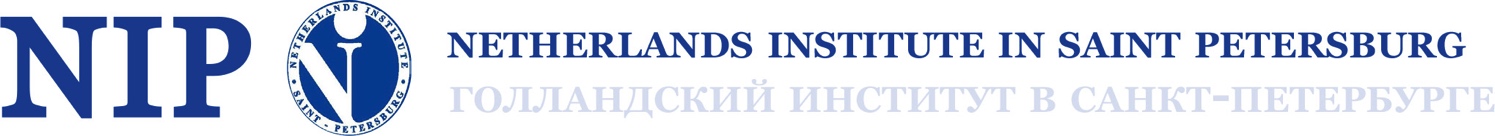 Formulier deelnemers zomerschool Rusland uit eerste hand 2021Bij deze geef ik toestemming aan het Nederlands Instituut in Sint-Petersburg om mijn persoonsgegevens te verwerken, in overeenstemming met de Wet bescherming persoonsgegevens. Handtekening: _____________________________Datum: ___________________________________Verzend dit formulier als bijlage bij een e-mail aan studie@nispb.ru Persoonlijke gegevensPersoonlijke gegevensVolledige naamRoepnaamGeslachtNationaliteitGeboortedatumFactuuradresE-mailMobiele telefoonGegevens over opleidingGegevens over opleidingNaam opleidingStudiejaar Naam onderwijsinstelling(Verwachte) datum afstuderenHeeft u kennis van het Russisch?Overige informatie (ivt)Overige informatie (ivt)